      			ATLETSKI SAVEZ  BOSNE i HERCEGOVINEORGANIZATOR ATLETSKI KLUB "ZENICA" ZENICAPOJEDINAČNO PRVENSTVO BIH ZA PIONIRE/KEBILTEN br.2-rezultati -Zenica, 14. 5. 2022. god.	    80 Pr.  (Ž) –  13.05 h  	    80 Pr.  (M) –  13.12 h    SKOK u VIS (M) – 13.05 h   		  DALJ  (Ž) – 13.05 hKUGLA (M) – 13.05 h    				             	VORTEX (Ž) – 13.05 h   			60m   (M) –  13.20 h   						  60 m   (Ž) – 13.26 h	 I Grupa				 	II Grupa					III Grupa				 	IV  Grupa					V  Grupa		  60 m   (Ž) – Ukupno13.45 h – 100 m - VK  (M)		SKOK u VIS (Ž)- 13.45 h	                                            				                                                                                                                                                                            300 m   (Ž) – 13.52 h 	 	    I Grupa     				    II Grupa     				             				III Grupa     				          300 m   (Ž)  Ukupno   300m   (M) – 14,10 h 	 	I Grupa	         		 		 		  II Grupa		         		 300 m   (M)   UkupnoKUGLA (Ž) –14.15  h     				             	VORTEX (M) – 14.15  h    			DALJ  (M) – 14.15 h     Napomena: Sedin  Heco – Troskok  VK  -   800 m   (Ž) – 14.20 h	 	  	       1.000m   (M) – 14.30 h 	         		  4 x 100 (Ž) – 14.40  h		I Grupa					 				II Grupa					 4 x 100 (Ž) – Ukupno  4 x 100 (M) – 14.50 h			 KLADIVO VK  (M + Ž)    - Održano u Sarajevu 				             	StazaIme i prezime GodKlubSt. BrRezultatPlasman3Sara  Mijanović2009Leo1413.3014Sara  Ratković2009Leo1715.2125Anja  Bojat2010Rog2615.7036Tajra  Mustagrudić2009NG6615.8348Emilija  Radonjić2009Gla10817.5852Džana  Hadžabegović2010Bih1020.2367Ajna  Bulbul2010Ili94DQStazaIme i prezime GodKlubSt. BrRezultatPlasman2Arman Bojčić2010NG5614.5816Senad  Omanović2010Sa4315.2523Berin  Bajramović2009NG6116.0234Harun  Tabaković2009NG6216.1945Mateo  Klarić2010Vod9118.4957R.br.Ime i prezime GodKlubSt.Br.RezultatPlasman5Aleksa  Bakmaz2009Gla13512Aman  Bošnjak2010Vod.13023Imran  Redžić2009Vod12536Eman  Trebo2011Ili12041Ajdin  Fazlić2009Sa11554Luka  Mladić2011Vod10567Vasja Rebac211LeoR.br.Ime i prezime God.KlubSt.Br.RezultatPlasman15Džana  Suljić2010NG4.67113Uma  Korić2009Sa4.5923Petra  Čuljak2009ŠaM4.4832Emina  Đulić2009ŠaM4.4645Helena  Marić2009Rog4.4456Anja  Bojat2010Rog4.36625Ajna  Bulbul2010Ili4.33717Darija  Martinović2009Bro4.31824Asija  Džajić2009Sa4.21922Emilija  Radonjić2009Gla4.14108Đurđina  Despet2010Rog4.131121Natalija  Miljatović2012BL4.101223Ana  Boljanić2009Gla4.071318Emanuela  Sivrić 2010Bro4.00141Amila  Fazlić2011Ze3.95154Anesa  Đono2011ŠaM3.94167Vanja  Bojat2010Rog3.921720Iskra  Jović2009Atl3.801826Amina  Majunović2010Ili3.751911Nejla  Zukanović2010Vog3.572010Lejla  Korman2009Vog3.562127Neda Radulović2011Prnj3.422219Ena  Erić2010Atl3.402314Lamija  Tulić2010Sa3.392416Lamija  Pljevljak2010NG3.18259Marija  Bakmaz2012Rog3.142612Marija  Jelić2013PrnjDnsR.br.Ime i prezime GodKlubSt.Br.RezultatPlasman7Aldin  Pivalić2009Vod13.0711Davud  Alić2010Ze10.0624Mahir  Hadžović2009Sa9.0136Pavle  Kovač2011Atl7.4245Din  Lomigora2009NG7.2052Damian  Slavuljica2010Vog6.3863Mihajlo  Ivanović2009Prnj5.6278Hamza  Muharemović (6 kg)2004SaXV.K.9Mirza  Kozić  (6 kg)2004SaXV.K.10Anis  Đozo  (5 kg)2005NG16.80V.K.R.br.Ime i prezime GodKlubSt.Br.RezultatPlasman1Anja  Stević2009Cro44.55110Jelena  Peričević2010BL37.0522Vana  Šarac2009ŠaM36.33314Ličina  Ajla2010 Ili35.9645Ajla  Kadribegović2010Sa35.6658Jelena  Stojanović2009San32.97612Amna  Kilim 2009Vod31.9176Sara  Jašarević2010Sa31.1883Dalia  Džido2009Vog29.56913Anđelina  Bungić2010Vod26.00109Dunja  Lukić2011Atl25.00117Marta  Milorad2009Bro23.391211Lejla  Osmić2010Vod18.281315Azra  Mustafić2009Ili16.22144Leona  Radujković2012Prnj13.9115StazaIme i prezime GodKlubSt.brRezultatPlasman5Nedžib  Šehić2009Vog298.0114Denis  Kazić2009NG598.4426Jakov  Glebov  Perišić2009Tre1018.4633Arman  Bočić2009NG589.0947Amar  Burazorović2009NG589.4052Berin  Bajramović2009NG619.4968Hamid  Begić2010NG609.6171Dragan  Nikolić2011Tes1510.838StazaIme i prezime God   Klub St.brRezultatPlasman2Lamija  Pljevljak2010NG729.963Džena  Mešić2010NG7310.304Anđela  Sivrić2009Bro779.735Sara  Bektić2011Ili9712.026Laura  Mladić2009Vod9210.437Anja  Brtan2010Vod9310.438Ana  Filipović2009Bro789.27StazaIme i prezime God   Klub St.brRezultatPlasman2Ajla  Cerić2012Sana19.823Anesa  Đono2011ŠaM249.614Lamija  Isanović2010NG7112.295Marija  Bakmaz2012Rog2810.726Nejra  Klačar2010NG6910.397Katja  Đekanović2011Tes8510.40StazaIme i prezime God   Klub St.brRezultatPlasman2Najla  Alibabić2012BiH1210.473Adna  Maksumić2010NG689.464Tajra  Mustagrudić2010NG669.455Esma  Brkić2010NG6710.156Emina  Veladžić 2010Bih1110.627Esma  Klempić2009NG7510.89StazaIme i prezime God   Klub St.brRezultatPlasman2Ema  Subotić2010Sa489.353Lejla  Jasenica2010NG659.294Ana  Boljanić2009Gla1099.595Emina  Mušanović2011Ili9610.196Nejra  Lulo2010Sa469.337Vanja  Bojat2010Rog279.598Dunja  Hadžiomerović2010     Sa45-StazaIme i prezime God   Klub St.brRezultatPlasman1Ema  Hadžić2009Sa478.922Džana  Suljić2009NG648.643Helena  Marić2009Rog258.464Emina  Đulić2009ŠaM25DNF5Sara  Mijanović2009Leo148.606Ema  Poturković2009NG639.057Nađa  Đudurović2011BL889.128Anja  Starčević2010BL899.08StazaIme i prezimeKlubRezultatPlasman3/VHelena MarićRog8.4615/VSara MijanovićLeo8.6022/VDžana SuljićNG8.6431/VEma HadžićSa8.9246/VEma PoturkovićNG9.0558/VAnja StarčevićBL9.0867/VNadja ĐudurovićBL9.1278/IAna FilipovićBro9.2783/IVLejla JasenicaNG9.2996/IVNejra LuloSa9.33102/IVEma SubotićSa9.35114/IIITajra MustagrudićNG9.45123/IIIAdna MaksumićNG9.46134/IVAna BoljanićGla9.59147/IVVanja BojatRog9.59153/IIAnesa ĐonoŠaM9.61164/IAnđela SivrićBro9.73172/IIAjla CerićSana9.82182/ILamija PljevljakNG9.96195/IIIEsma BrkićNG 10.15205/IVEmina MušanovićIli10.19213/IDžena MešićNG10.30226/IINejra KlačarNG10.39237/IIKatja ĐekanovićTes10.40247/IAnja Brtan Vod10.43256/ILaura MladićVod10.43262/IIINajla AlibabićBIh10.47276/IIIEmina VeladžićBih10.62285/IIMarija BakmazRog10.72297/IIIEsma KlempićNg10.89305/ISara BektićIli12.02314/IILamija IsanovićNG12.29324/VEmina ĐulićŠaM-DNF8/IVDunja HadžiomerovićDnsStazaIme i prezime GodKlubSt.brRezultatPlasman3Benjamin Mijatović1997SLT10511.5514Alija  Džinić2005SLT10611.6325Enes  Džinić2005SLT10712.0432Omar  Džanić2001SLT104DNFR.br.Ime i prezime GodKlubSt.Br.RezultatPlasman5Ajna  Tičić2010Sa13514Amna  Veljan2009Sa13523Nejla  Demirović2009Sa13031Srna  Danojlić2011Leo13048Amina  Majunović 2010Ili11052Đurđina  Despet2010Rog XX6Emanuela  Sivrić2010Bro-7Jelena  Peričević2010BL-9Iskra  Jović2009Atl-10Sajra  Selimović2008Ze150V.K.StazaIme i prezime GodKlubSt. BrojRezultatPlasman1Ajla  Cerić2012Sana159.442Lejla  Sarajlić2010Ze748.593Amila  Fazlić2011Ze854.954Emina  Veladžić2010Bih1158.925Najla  Alibabić2012Bih121:04.406Petra  Čuljak2009ŠaM2348.687Selsebil  Sinanović2010Vog3349.368Nadža  Šehić2011Vog3455.16StazaIme i prezime GodKlubSt. BrojRezultatPlasman1Lidija  Kovačević2014Prnj371:07.782Neda Radulović2012Prnj3557.373Sofija  Šušak2014Prnj381:03.704Asija  Džajić2009Sa5048.595Ivona  Ćevriz2010Aka5251.006Ema  Poturković2009NG6346.897Lejla  Jasenica2010NG6553.878Esma  Brkić2010NG671:00.58StazaIme i prezime GodKlubSt. BrojRezultatPlasman1Nejra  Klačar 2010NG6957.982Džena  Mešić2010NG7359.033Amila  Mušija2010NG741:03.934Darija  Martinović2010Bro7651.365Nađa  Đudurović2009BL8846.206Anja  Starčević2010BL8947.887Dunja  Lukić2011Atl841:00.828Džana  Hodžabegović2010Bih10DNSStazaIme i prezimeKlubRezultatPlasman5/IIINađa  ĐudurovićBL46.2016/IIEma  PoturkovićNG46.8926/IIIAnja  StarčevićBL47.8832/ILejla  SarajlićZe48.5944/IIAsija DžajićSa48.5955/IPetra  ČuljakŠaM48.6867/ISelsebil  SinanovićVog49.3675/IIIvona  ČevrizAka51.0084/IIIDarija  MartinovićBro51.3697/IILejla  JasenicaNG53.87103/IAmila  FazlićZe54.95118/INadža  ŠehićVog55.16122/IINeda RadulovićPrnj57.37131/IIINejra  KlačarNG57.98144/IEmina  VeladžićBih58.92152/IIIDžena  MešićNG59.03161/IAjla  CerićSana59.44178/IIEsma  BrkićNG1:00.58187/IIIDunja  LukićAtl1:00.82193/IISofija  SušakPrnj1:03.70203/IIIAmila  MušijaNG1:03.93214/INajla  AlibabićBih1:04.40221/IILidija  KovačevićPrnj1:07,78238/IIIDžana  HodžabegovićBihDns-StazaIme i prezime GodKlubSt. Br.RezultatPlasman2Jakov  Glebov  Perišić2009Tre10143.3315Sion  Duerod2010NG5745.3823Pavle  Ilić2011Atl8350.4836Zoran  Blagojević2012Aka5351.2847Amar  Ajanović2010Ili9955.5254Franjo  Marić 2010Bro7957.036StazaIme i prezime GodKlubSt. Br.RezultatPlasman4Nedžib  Šehić2009Vog2942.2815Adijan  Dujak2009Ze945.3623David  Mirković2011Prnj3948.4636Pavle  Savić2012Aka5453.6742Nidal  Hasanović2011Vog3159.385StazaIme i prezimeKlubRezultatPlasman1/IINedžib ŠehićVog42.2812/IJakov Glebov PerišićTRE43.3325/IIAdijan DujakZe45.3635/ISion DuerodNG45.3843/IIDavid MirkovićPrnj48.4653/IPavle IlićAtl50.4866/IZoran BlagojevićAka51.2876/IIPavle SavićAka53.6787/IAmar AjanovićIli55.5294/IFranjo MarićBro57.03102/IINidal HasanovićVog59.3811R.br.Ime i prezime GodKlubSt.Br.RezultatPlasman7Kanita  Brka2011Ze11.9013Jelena  Stojanović2009San09.2922Ajna  Krivić2010Sa08.1234Ajla  Ličina2009Ili07.9941Sara  Šarenac2009Rog07.5056Marta  Milorad2009Bro07.056 5Katarina  Kezunović2009Gla-R.br.Ime i prezime GodKlubSt.Br.RezultatPlasman10Pavle  Kovač2011Atl46.4317Senad  Omanović2010Sa42.9228Denis  Kazić2009NG39.53316David  Mirković2011Prnj39.3041Ejmen  Čančar2009Ze39.1059Din  Lomigora2009NG35.85615Eman Trebo2011Ili35.71713Edin  Hamzić2011Ili34.5584Damian  Slavuljica2010Vog32.62914Amar  Ajanović2010Ili29.82103Emin  Šoše2009ŠaM25.271111Dragoslav  Nikolić2011Tes22.18122Hamza  Skomorac2010Ze20.701312Ensar  Smajlović2009Ili-5Senad  Halilović2010Vog-6Ognjen  Ivanović2011Prnj-R.br.Ime i prezime God.KlubSt.Br.RezultatPlasman12Dujak  Adijan 2009Ze4.7516Sion  Duerod2010NG4.57211Aleksa  Bakmaz2009Sok4.4937Amar   Burazerović2009NG4.3049Harun  Tabaković2010NG4.0958Hamid  Begić2010NG3.87610Franjo  Marić2010Bro3.8573Pavle  Savić2012Aka3.6581Alan  Mehanović2011Vog3.5492Zoran  Blagojević2010Aka3.481014Edin Hamzić2011Ili3.32114Danis  Trnka2009NG-13Vasja  Rebac2011Leo-14Sedin HecoVKZE15.05VKStazaIme i prezime GodKlubSt. BrojRezultatPlasman1Antea  Pavličević2010P-R22.55.8992Sara  Tomić2009Cro32.55.4483Ilhana  Šehić2010Ze42.40.9734Emina  Pašalić2014Ze63:27.64135Lamija  Kolić2010Ze52:51.8976Ena  Komnenić2009Leo162.44.3347Nadža  Bejdić2009Vog322:49.0858Jana Živković2011Prnj362.51.5369Jovana  Radulović2009Prnj422.32.59910Ebru  Čerkez2010Sa493:01.841011Leona  Vasić2009NG703:03.311112Sara  Marić2010San813:05.91814Mara  Nožica2010Tre1002.28.32113Amina  Mešić2009Ili95StazaIme i prezime GodKlubSt. Br.RezultatPlasman1Nikola  Pavljašević2009SLT1032:57.1312Lazar  Marinović2010Tre1023:13.8326Filip  Radulović2010Prnj413:16.0438Ian  Stanić2009Vog303:18.2045Gregor  Kašić2011Prnj403.38.4654Bože  Prusina2010Bro803.54.9463Anur  Gurdić2011Ili984:04.4077Stefan  Ivanović2011Prnj44DNSStazaKLUB RezulatPlasman6A.K. „Brotnjo“58.9012A.K. „Rogatica“59.1723A.K. „Vogošća“1:03.1634A.K. „Prnjavor“1:06.3545A.K. „Sarajevo“DQStazaKLUB RezulatPlasman4A.K. „Leotar“56.0516A.K. „Banja  Luka“57.3322A.K. „Sarajevo“57.5733A.K. „Ilijaš“1:07.9945„ŠaM“DNSStazaKLUB RezulatPlasman4/IIA.K. „Leotar“56.0516/IIA.K. „Banja  Luka“57.3322/IIA.K. „Sarajevo“57.5736/IA.K. „Brotnjo“58.9042/IA.K. „Rogatica“59.1753/IA.K. „Vogošća“1:03.1664/IA.K. „Prnjavor“1:06.3573/IIA.K. „Ilijaš“1:07,9985/IIA.K. „Sarajevo“-DQStazaKLUB RezultatPlasman5A.K. ,, Leotar''56.0516A.K. ,,Banja Luka''57.3327A.K. ,,Sarajevo''57.5738A.K. ,,Brotnjo''58.9049A.K. ,,Rogatica''59.1752A.K. „Vogošća“1:03.1663A.K. Prnjavor“1:06.3574A.K. „Ilijaš“1:07.998R.br.Ime i prezime GodKlubSt.Br.RezultatPlasman1Muhamed  Čančar (5 kg)2005Ze54.172Evelin  Smriko (5 kg)2007Ze47.713Ahmed Čančar (5 kg)2007ze43.564Benjamin  Jones (6 kg2003Sa42.885Mak  Kozić  (4 kg)2008Sa32.586Samir  Vilić1979Sa-Dns7Ena  Petrić  (4 kg)2003Sa37.998Najla  Prašljević (3 kg)2006 Sa49.489Selma  Redžepagić (3kg)2005 Sa39.72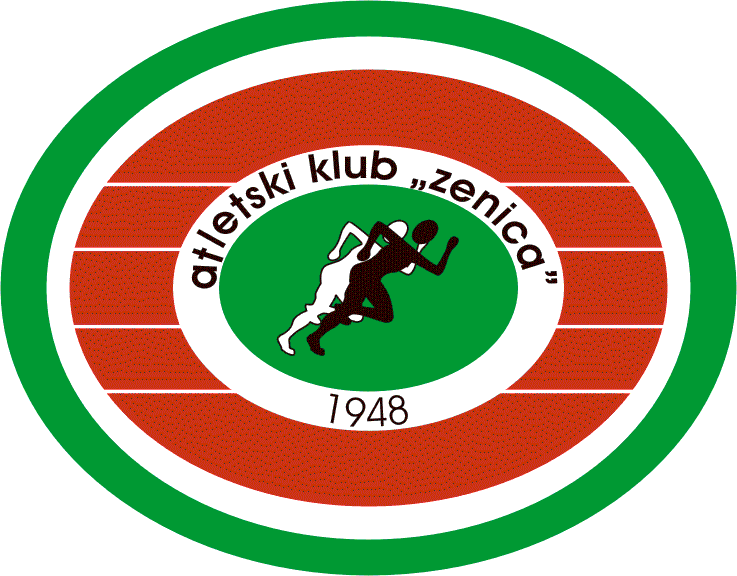 